LE SEURE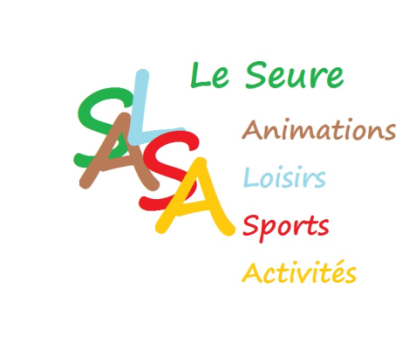 DIMANCHE 21 OCTOBRE 2018De 9 h à 18 h à la salle des fêtesVIDE ARMOIRE20 exposantes maximum. La réservation obligatoire sera définitive à réception du règlement.La table de 2.50m fournie ……………..  4 €Le portant (non fourni) ………………….  2 €Possibilité en extérieur en fonction de la météo : 2 € m/lCafé offert à l’arrivée.Petite restauration toute la journée : soupe, croques monsieur, gâteaux maison et boissons chaudes.Nous vous attendons nombreuses et nombreux.Inscription et renseignements auprès de Sylvie Boulétreau 05.46.94.94.04Imprimé par nos soins, ne peut être jeté sur la voie publiqueLE SEUREDIMANCHE 21 OCTOBRE 2018De 9 h à 18 h à la salle des fêtesVIDE ARMOIRE20 exposantes maximum. La réservation obligatoire sera définitive à réception du règlement.La table de 2.50m fournie ……………..  4 €Le portant (non fourni) ………………….  2 €Possibilité en extérieur en fonction de la météo : 2 € m/lCafé offert à l’arrivée.Petite restauration toute la journée : soupe, croques monsieur,gâteaux maison et boissons chaudes.Nous vous attendons nombreuses et nombreux.Inscription et renseignements auprès de Sylvie Boulétreau 05.46.94.94.04 Imprimé par nos soins, ne peut être jeté sur la voie publique